Приложение № 2 Указания за попълване и контрол на електронния месечен отчет за извършената дейност от лечебното заведение по Наредба № 2/2011 г.Отчетният файл се изтегля от страницата на Министерството на здравеопазването в интернет, рубрика „Политики и управление“ и последване на връзката „Договор за финансиране по Наредба № 2 от 2011 г.“.  След изтегляне на отчетния файл следва да се уверите, че той е във формат Excel Macro-Enabled Workbook и работите минимум с версия на MS Office 10. Ако работите на по-ниска версия е необходимо след въвеждането на данните да запишете файла в указания по-горе формат.С опцията „Save as“ записвате файла в следния алгоритъм: LZLZ-YYYY (LZLZ – четирицифрен номер на ЛЗ, YYYY – годината). В основната страница „Отчет“ избирате от падащото меню: в клетка H4 четирицифрения номер на Вашето лечебно заведение (автоматично излизат името, рег.№ и ЕИК). От клетката Н6 се избира отчетния период.Oтчетът е структуриран в таблица с отделни точки за видовете дейности. В т. 1 Поддържане и подобряване на материално-техническата обезпеченост - в клетката G13 се описват конкретно закупените или ремонтирани технически средства, оборудване (консумативи, климатик, предметни стъкла, инструменти и др.), а в клетката Н13 се отчитат изразходваните средствата за тях. В т. 2 Поддържане и подобряване на капацитета от медицински специалисти и помощен персонал - в клетка Н14 се отчитат общо изразходваните средства по договора за поддържане на капацитета. В редовете от 16 до 23 се посочва каква част от тях са предоставени на персонала в структурата (отделение/клиника) по Съдебна медицина, като в клетките от G16 до G23 се отчитат по видове броя на заетите лица за периода, а в клетките от  Н16 до Н23 изплатените средства, предмет на договора.В т. 3 Брой извършени аутопсии – в клетка G24 се отчита броя на извършените аутопсии за отчетния период.В страница „Справка“ се попълват данни за работещите в структурата по Съдебна медицина през съответния период. В колони от 3 до 5 включително данните се попълват посредством падащо меню.Отчетният период в заглавието на страница „Справка“ се генерира автоматично след избиране на отчетния период в страница „Отчет“. След приключване на въвеждането на данни, отчетът и справката се подписват с електронен подпис от представляващия лечебното заведение. Ако електронния подпис не е регистриран в Microsoft (за което трябва да се заплати) при подписването излиза съобщение за „Invalid signature“.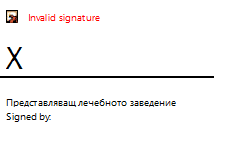  Въпреки това изпратете отчета в Министерство на здравеопазването на електронна поща – rkolarova@mh.government.bg!!! В отчета следва да се спазват изискванията разписани в договора, както и сроковете за подаването му.Списък с лечебните заведения и четирицифрените им номера:КодЛечебно заведение1000МБАЛ Благоевград АД1001УМБАЛ – Бургас АД1002УМБАЛ Св. Марина ЕАД1003МБАЛ Св. Анна – Варна АД1004МБАЛ д-р Ст. Черкезов АД1005МБАЛ Св. Петка АД1006МБАЛ Хр. Ботев АД1007МБАЛ д-р Тота Венкова АД1008МБАЛ – Добрич АД1009МБАЛ д-р Ат. Дафовски АД1010МБАЛ д-р Н. Василиев АД1011МБАЛ проф. П. Стоянов АД1012МБАЛ д-р Ст. Илиев АД1013МБАЛ – Пазарджик АД1014МБАЛ Рахила Ангелова АД1015УМБАЛ д-р Г. Странски ЕАД1016УМБАЛ Св. Георги ЕАД1017МБАЛ Пловдив АД1018МБАЛ Св. Ив. Рилски АД1019УМБАЛ Канев АД1020МБАЛ Силистра АД1021МБАЛ д-р Ив. Селимински АД1022МБАЛ д-р Бр. Шукеров АД1023УМБАЛ Царица Йоанна – ИСУЛ ЕАД1024УМБАЛСМ Н. И. Пирогов ЕАД1025УМБАЛ Александровска ЕАД1026МБАЛ Лозенец ЕАД1027МБАЛ Св. Анна АД1028УМБАЛ проф. Ст. Киркович АД1029МБАЛ Търговище АД1030МБАЛ Хасково1031МБАЛ Шумен АД1032МБАЛ Св. Пантелеймон АД1033ВМА